Job specification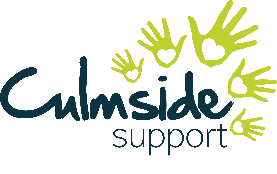 Job titleSupport WorkerDepartmentCulmside Support LLPDate15/06/2022 CriteriaEssentialDesirableQualifications Care CertificateLevel 2/ Level 3 (or equivalent) Health & Social CareFirst AidExperienceWorking with peopleWorking within learning disabilities and/or mental health in the community or their own homeGeneral SkillsLiteracy Skills Numeracy SkillsIT/digital literate Ability to read and understand policies and guidanceAbility to complete written/digital recordsGood at problem solvingPersonal attributesAn ability to motivate others and self Team PlayerGood communicationGood interpersonal skillsListening skillsCaring & friendlyHonest, reliable, trustworthy and treat people with respectCommitment to maximising people’s choice, control and inclusion, and protecting their human rightsCommitment to implementanti-discriminatory and equal opportunitiesAn understanding of group dynamicsA genuine interest in supporting  adults with mild to moderate learning disabilitiesEnabling skillsCircumstancesFlexibilityFull driving licenceAbility to work evenings/ weekends/ Public holidaysAble to carry out the duties of the post with reasonable adjustments where necessaryFull satisfactory checks as required by the Health & Social Care Act 2008 (regulated activities) Regulations 2010Legally entitled to work in the UKA commitment to Quality Standards